新乡学院2017届毕业生就业质量报告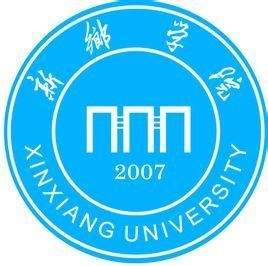 河南省教育评估中心2017年12月目  录学校简介	1第一章  毕业生基本情况	3一、毕业生规模和结构分析	3（一）毕业生总体规模与结构分析	3（二）毕业生的院系分布情况	9（三）毕业生的专业分布情况	10二、毕业生的调查就业率情况分析	12（一）总体调查就业率	13（二）院系调查就业率	13（三）专业调查就业率	14三、毕业生去向	17（一）毕业生总体去向	17（二）待就业情况	18四、就业分布情况分析	19（一）就业地区	19（二）就业行业	21（三）就业职业	23（四）就业单位性质	24第二章  就业质量分析	26一、薪酬水平分析	26二、专业相关度分析	28三、就业满意度分析	35四、升学、出国出境分析	39（一）升学	39（二）出国、出境	40第三章  就业工作情况	42一、就业工作措施	42（一）加强制度建设，就业工作有章可循	42（二）加强创业就业师资队伍建设，提高创业就业指导水平	42（三）举办就业创业赛事，营造大学生职业规划和自主创业校园文化	43（四）以“一园一街”建设为抓手，推进大学生创新创业工作	43（五）举办多渠道、多形式校园招聘活动，搭建毕业生推介平台	43二、就业工作满意度	44（一）就业帮扶情况	44（二）就业指导满意度	47（三）就业服务满意度	51三、创新创业教育情况	54（一）参加创新创业教育的情况	54（二）创业意向分析	54（三）创业分析	55第四章  毕业生对教育教学反馈情况	61一、培养过程与教学条件反馈	61二、培养结果反馈	70（一）知识	70（二）能力	71（三）素质	75三、毕业生对教育教学的总体满意度	76四、最具吸引力的专业	79第五章  相关建议	80一、主动融入国家及地方发展战略，加快供给侧结构性改革	80二、不断加强内涵建设，探索“新工科”建设及人才培养模式改革	80三、进一步加强就业创业工作，不断提升就业指导服务水平	81四、加强创新创业教育，注重意识和能力培养	82学校简介新乡学院坐落在河南省新乡市，是一所公办全日制普通本科院校，办学历史可以追溯到1949年成立的太行公立新乡师范学校，2007年经教育部批准，由原新乡师范高等专科学校、平原大学、新乡市教育学院合并升格为本科院校，2014年通过教育部本科教学工作合格评估。学校占地面积2130亩，校舍面积近75万平方米，拥有现代化的教学楼、实验楼、图书电教大楼、学生公寓和标准化运动场馆等。教学科研仪器设备总值约4.2亿元，图书馆馆藏纸质图书160万册、电子图书111万余种、中外文报刊1520余种、各种数据库47种，有先进完善的计算机网络服务系统。现有教职工1800人，专任教师1300人，具有高级职称461人，具有博士、硕士学位1100人，“双师双能型”教师近60%。有全国优秀教师、享受国务院特殊津贴专家、河南省优秀教师、河南省学术技术带头人、河南省中青年骨干教师等48人。    学校面向全国24个省、自治区、直辖市招生，设有管理学院、机电工程学院、化学化工学院、教育科学学院、商学院、外国语学院、艺术学院等 18个学院。现设有50个本科专业，涵盖工、理、管、经、教、文、法、艺、史、农、医等11个学科门类，全日制本专科在校生23000余人。现有13个省级专业综合改革试点专业，10个省、校级重点学科，12个省、市级重点实验室和工程技术研究中心。获得一批地厅级以上科研奖励，研发并推广应用了一批优秀成果。学校秉持“开放、包容、求实、创新”的校训，树立“以人为本，厚德强能，开放创新，和谐发展”的办学理念，弘扬“艰苦奋斗，自强不息”的办学精神，坚持走特色办学，内涵建设之路。坚持以人才培养为中心，以地方经济社会发展需求为导向，围绕应用型人才培养的核心要素，创新人才培养模式，推进教育教学改革，多举措加强专业建设，培养“专业知识好、实践能力强、综合素质高、上手快可持续”的高级应用型人才。毕业生受到用人单位欢迎，毕业生所从事工作与职业期待吻合度、毕业生就业现状满意度均较高。近年来，学校获得“国家级语言文字规范化示范校”、“省级文明单位”、“河南省高等教育教学先进单位”、“河南省普通高等学校德育工作评估优秀单位”、“河南省普通高等教育本专科学生管理工作先进集体”、“省级卫生先进单位”、“河南省园林单位”、“河南省高校行风评议先进单位”、“河南省平安校园”、“河南省依法治校示范校”等荣誉称号。第一章  毕业生基本情况一、毕业生规模和结构分析（一）毕业生总体规模与结构分析1.近三年毕业生规模    学校近三年毕业生人数总体有所下降，本科毕业生逐年增加，专科毕业生逐年减少。2015-2017届毕业生总人数分别为6744人、6330人、4602人，本专科毕业生统计情况如图1-1所示。图1-1 2015-2017届毕业生人数分布2.学历结构2017届毕业生4602人，从学历层次看，本科毕业生4509人占比97.98%，专科毕业生93人占比2.02%，如图1-2所示。图1-2 2017届毕业生学历结构3.性别结构从性别看，2017届毕业生中男生1918人占比41.68%，女生2684人占比58.32%，如图1-3所示。图1-3 2017届毕业生性别结构4.类型结构从类型上看，2017届毕业生中普通师范生1688人占比36.68%，非师范生2914人占比63.32%，如图1-4所示。图1-4 2017届毕业生类型结构5.民族分布    从民族来看，2017届毕业生中汉族4530人占比98.44%，少数民族72人占比1.56%，如图如图1-5所示。图1-5  2017届毕业生少数民族分布    6.政治面貌分布从政治面貌上看，2017届毕业生中，共青团员4224人占比91.79%，中共党员203人占比4.41%，中共预备党员151人占比3.28%，群众24人占比0.52%，如图1-6所示。图1-6  2017届毕业生政治面貌分布7.生源地分布2017届毕业生来源于24个省（自治区、直辖市），河南省内3941人占比85.64%，外省661人占比14.36%，具体如表1-1、1-2所示。表1-1 毕业生生源地分布表1-2 毕业生生源地分布（河南省内）（二）毕业生的院系分布情况2017届毕业生分布在18个学院，占比前五位的分别是：艺术学院10.50%，教育科学学院9.91%，商学院9.73%，机电工程学院8.58%，管理学院7.04%，具体如表1-3所示：表1-3  2017届毕业生院系分布（三）毕业生的专业分布情况2017届毕业生分布在41个专业，其中7个专科专业，占比列前五位的是分别是：会计学7.02%，英语6.93%，机械设计制造及自动化4.72%，学前教育4.41%，人力资源管理4.17%，具体如表1-4所示：表1-4  2017届毕业生专业分布二、毕业生的调查就业率情况分析根据《关于调整全国普通高等学校毕业生就业数据库结构及代码标准的通知》（教学司函〔2014〕1 号），毕业生总人数=（签就业协议形式就业+签劳动合同形式就业+其他录用形式就业+科研助理+应征义务兵+国家基层项目+地方基层项目+自主创业+自由职业+升学+出国出境）+（待就业+不就业拟升学+其他暂不就业）。已就业毕业生人数=签就业协议形式就业+签劳动合同形式就业+其他录用形式就业+科研助理+应征义务兵+国家基层项目+地方基层项目+自主创业+自由职业+升学+出国出境。为了全面、客观了解学校 2017 届毕业生就业状况，检验和反馈学校的人才培养质量，新乡学院委托河南省教育评估中心对2017届毕业生开展就业状况调查，河南省教育评估中心通过在线调研系统，向新乡学院2017届4602名毕业生发送答题邀请邮件，并发手机短信通知，邀请毕业生填答问卷。调查从2017年11月9号开始，持续到2017年12月8日结束，共收到有效问卷2208份，有效问卷回收率47.98%，现将调查就业情况分析如下。（一）总体调查就业率2017届毕业生调查人数2208人，调查情况显示，其中有2013人已经就业, 总体调查就业率为91.17%，195人未就业，具体如表1-5所示。表1-5  2017届毕业生调查就业率（二）院系调查就业率2017届毕业生院系调查就业率结果显示，全校平均调查就业率为91.17%，列前五位的院系分别是：生命科学技术学院98.95%， 计算机与信息工程学院97.70%，国际教育学院97.44%，外国语学院96.51%，土木工程与建筑学院96.10%，具体如表1-6所示。表1-6   2017届毕业生按院系调查就业率（三）专业调查就业率2017届毕业生专业调查就业率结果显示，电子信息工程技术（专科）、建筑工程技术（专科）2个专业的调查就业率均为100%，原因是调查人数较少。其余列前五位的分别是：生物技术100%，计算机科学与技术97.70%，小学教育97.14%，园林96.88%，国际经济与贸易96.67%，具体如表1-7所示。表1-7  2017届毕业生专业调查就业率分布注：同类院校就业率为X所学校同类专业的平均值。2017届毕业生不同性别的调查就业率结果显示，男女就业比例相当，男生91.22%，略高于女生的91.14%，具体如表1-8所示。表1-8  2017届毕业生不同性别调查就业率2017届毕业生不同学历层次的调查就业率结果显示，本科生91.04%，专科生97.37%，专科生的调查就业率高于本科生的调查就业率，具体如表1-9所示：表1-9  2017届毕业生不同学历层次调查就业率注：同类院校就业率为X所学校同类专业的平均值。三、毕业生去向（一）毕业生总体去向2017届毕业生就业去向的调查结果显示，列前五位的分别是：“签订劳动合同形式就业”36.46%，“升学”17.93%,“其他录用形式就业”15.08%，“签就业协议形式就业”12.09%，“待就业”8.83%，具体分布如表1-10所示。表1-10  2017届毕业生总体去向分布（二）待就业情况    2017届毕业生待就业情况的调查结果显示，列前三位的分别是：“拟参加公招考试”28.72%，“拟升学”27.69%，“求职中”27.18%，具体情况如表1-11所示。表1-11    2017届毕业生待就业调查情况四、就业分布情况分析（一）就业地区2017届毕业生就业地区分布情况的调查结果显示，毕业生就业主要集中在河南省，占62.85%，其余列前三位的分别是：上海市5.59%、北京市5.46%、浙江省4.43%,具体如表1-12所示。表1-12  2017届毕业生就业地区分布（二）就业行业2017届毕业生就业行业分布情况的调查结果显示，列前三位的分别是：“教育”占34.70%，“制造业”占10.60%，“信息传输、软件和信心技术服务业”占10.35%，具体如表1-13所示。表1-13  2017届毕业生就业行业分布（三）就业职业2017届毕业生就业职业分布情况的调查结果显示，列前三位分别是：“教学人员”占31.23%，“工程技术人员”占15.55%，“其他人员”占13.82%，具体如表1-14所示。表1-14  2017届毕业生就业职业分布（四）就业单位性质2017届毕业生就业单位性质的调查结果显示，列前三位分别是：“民营企业”占36.25%，“中初教育单位”占19.54%；“其他企业”占12.15%，具体如表1-15所示。表1-15  2017届毕业生就业单位性质分布第二章  就业质量分析一、薪酬水平分析对2017届毕业生薪酬情况的调查结果显示，毕业生税前月平均收入3475.28元；占比列前三位的薪酬等级分别为： 3000 元占20.63%、2000 元占19.54%、2500元占15.47%，具体如图 2-1 所示。图2-1  2017 届毕业生薪酬调查    对2017届毕业生的薪酬情况按专业进行调查显示，薪酬排名前五位的专业及薪酬分别为：电子信息科学与技术5000.00元、计算机科学与技术4526.32元、信息与计算科学4434.21元、车辆工程4000.00元、材料成型及控制工程4060.61元；薪酬排名列后五位的专业及薪酬分别为：学前教育2697.92元、美术学2700元、汉语言文学2703.95元、小学教育2761.90元、历史学2863.64元，具体如图2-2所示。图2-2  2017届毕业生各专业薪酬统计二、专业相关度分析对2017届毕业生就业岗位与在校期间所学专业的相关度调查显示，总体相关度达到 64.98%（含很相关和比较相关），情况较好，具体如图 2-3 所示。图2-3  2017届毕业生就职岗位的专业总体相关度表2-1 2017届毕业生整体就业相关度与同类院校对比表注：同类院校就业率为X所学校同类专业的平均值。对2017届毕业生就业岗位与在校期间所学专业的相关度调查显示，专业相关度（含很相关和比较相关）排名前五位（建筑工程技术样本数少，不计入）的专业分别为：小学教育85.71%、英语84.82%、汉语言文学84.21%、化学84.21%、计算机科学与技术84.21%；相关度排名后五位的专业分别为：车辆工程30%、会计电算化30.77%、信息与计算科学31.58%、物流管理34.92%、电子信息科学与技术36.36%，具体如图2-4所示。图2-4  2017届毕业生就职岗位的各专业相关度表2-2 分专业毕业生就业岗位与专业相关度与同类院校对比表对2017届毕业生适应岗位工作时间（含实习期）的调查显示，1个月占49.55%、2个月25.19%、3个月16.13%，具体如图2-5所示。图2-5  2017届毕业生适应岗位工作时间情况对2017届各专业毕业生两个月内适应岗位工作情况的调查显示，建筑工程技术100%，但考虑样本数少，不计入；其余列前五位的专业分别是：会计电算化92.31%、国际经济与贸易92.00%、化学工程与工艺90.48%、美术学88.00%、视觉传达设计86.84%；列后五位的专业分别是：交通工程33.33%、电子信息科学与技术54.55%、机械设计制造及自动化55.56%、土木工程59.57%、英语59.82%，具体如图2-6所示。图2-6  2017届毕业生两个月内适应岗位工作情况三、就业满意度分析根据调查，2017届毕业生对就业的总满意度达到46.79%（包括满意、很满意），具体如图 2-7所示。图2-7  2017届毕业生就业满意度根据调查，2017届各专业毕业生对就业现状的满意度（含很满意和满意）结果显示，满意度列前五位的专业分别为：化学84.21%、英语75.89%、计算机科学与技术73.68%、会计电算化69.23%、小学教育66.67%；满意度列后五位的专业分别为：交通工程22.22%、土木工程25.53%、物理学27.27%、物流管理30.16%、机械设计制造及其自动化31.11%，具体如图2-8所示。图2-8  2017届毕业生各专业就业满意度表2-3  毕业生就业满意度与同类学院对比表四、升学、出国出境分析（一）升学对2017届毕业生选择升学原因的调查结果显示，“提升学历”是最主要原因占40.81%，其次是“提升综合能力”占35.01%，第三是“对专业感兴趣、深入学习”占15.87%，具体如图2-9所示。图2-9  2017届毕业生升学原因对2017届毕业生升学单位类别的调查结果显示，“其他一本院校”占比最高40.55%，“‘985’、‘211’大学或‘双一流建设高校’”占38.04%，“二本院校”占17.88%、具体如图2-10所示。图2-10  2017届毕业生升学单位类别（二）出国、出境对2017届毕业生选择出国、出境原因的调查结果显示，“良好的语言环境，提高语言能力和外语水平”是最主要原因占44.44%，	其次是“获得国外发展的机会”占33.33%，第三是“更先进的教学和科研水平，更好的教育条件”占22.22%，具体如图2-11所示。图2-11  2017届毕业生出国、出境原因对2017届选择出国、出境的国家或地区的调查结果显示，选择英国占比最高为33.33%，其次是美国和欧洲均为22.22%，具体如图2-12所示。图2-12  2017届毕业生选择出国、出境的国家或地区第三章  就业工作情况一、就业工作措施（一）加强制度建设，就业工作有章可循根据学校发展的要求，制（修）订了创新创业就业工作相关管理制度，进一步明确了岗位职责。落实就业工作一把工程和校院两级就业工作机制。学校党政领导高度重视，将就业工作作为重要内容列入年度工作计划。定期研究国家和省、市有关毕业生就业工作政策、分析就业形势、确定工作方针、部署就业工作，制定详细的就业工作计划，出台《新乡学院关于进一步加强创新创业就业工作的实施方案》，全面部署毕业生就业工作，要求各学院着重从用人单位人才需求、用人制度的变化、毕业生就业理念变化着手，对就业方案做出调整，努力促进毕业生充分就业，规范了学校创新创业就业工作。（二）加强创业就业师资队伍建设，提高创业就业指导水平学校批准以服务外包形式引进创新创业师资，该项目已完成了项目论证和市场考察等工作。组织安排就业创业指导课老师参加各类培训，有效提高职业生涯规划、就业指导、创业指导相关课程教师的教学水平。此外，引入了更多企业人士进入课堂，承担创业就业教学任务。（三）举办就业创业赛事，营造大学生职业规划和自主创业校园文化举办大学生创新创业大赛和“大学生职业生涯规划设计大赛”。以创新创业大赛为宣传窗口，在全校开展大学生创新创业普及工作。以搏击“互联网+”新时代，壮大创新创业生力军为主题，专注学校科研成果转化、创业与专业的结合、创新对创业的引领作用、创业对就业的倍增效应，旨在助推优秀创新创业项目落地生根。经过校级大赛，选拔出6个优秀项目参加河南省赛，取得了一个一等奖，二个二等奖，五个三等奖的优异成绩，学校同时获得优秀组织奖。（四）以“一园一街”建设为抓手，推进大学生创新创业工作学校投资建设新乡学院大学生创新创业孵化园、创新创业一街，打造新型大学生创业服务平台，建设创新创业的亮点工程。遴选出创业项目入驻孵化园进行孵化，学校追加孵化金，调动了学生对职业规划的兴趣起到激励作用。涌现出了一批创业典型和优秀创业项目。以建设省级众创空间为契机，提升学校创新创业教育和实践指导水平。（五）举办多渠道、多形式校园招聘活动，搭建毕业生推介平台围绕学校“789战略目标”，主动对接各行业优质企业。借助9大协同创新平台，与170家企业建立人才招聘和输送机制，使毕业生就业与企业人才招聘做到无缝对接，为毕业生在本区域内就业提供便捷渠道。创新毕业生校园招聘会工作机制，建立了网络招聘、校园小型双选会、优秀企业专场宣讲、校园大型招聘会相结合的多层次校园招聘体系，压缩大型招聘会场次和规模，增加行业性小型招聘会场次，提升专场宣讲会企业和岗位质量。2017年共举办大型招聘会2场，小型招聘会42场，专场招聘会60余场，有力促进了毕业生就业。开拓就业市场，积极开展校企合作就业，做好向优质企业对口输送毕业生。对于新乡和省内人才需求量较大的重点企业，采取了集中输送毕业生上岗的措施，如向高远路业、新亚纸业对口输送了18名毕业生，这项工作的实施，得到用人单位和毕业生的一致好评，此举措为提升毕业生就业专业的对口率和就业稳定性进行了有益探索。推进面向新疆输送优秀毕业生工作。严格按中央和河南省工作要求，加大宣传力度、广泛动员、严格遴选，切实把学习成绩优异、政治素质过硬、有志于到新疆建功立业的毕业生选送出去。今年共向和田地区基层公务员队伍输送11名毕业生，超额完成工作任务。二、就业工作满意度（一）就业帮扶情况对 2017 届接受调查的毕业生进行就业帮扶情况的调查，在被调查的2208名毕业生中，获得过就业帮扶的339名占15.35%，未获得就业帮扶的1869名占84.65%，具体如图3-1所示。图 3-1  2017届调查毕业生获得就业帮扶情况对2017届接受调查并获得过就业帮扶的毕业生调查结果显示，列前三位的分别是“学校组织的各种职业技能培训”占50.92%、“学校建立特殊群体毕业生档案，发放求职补贴”占41.10%、“学校提供专人咨询、辅导，以及‘一对一’精准帮扶”占34.97%，如图3-2所示。图 3-2  2017届调查毕业生获得具体就业帮扶情况表3-1 2017届毕业生对就业工作满意度情况（二）就业指导满意度对 2017 届接受调查的毕业生进行就业指导满意度调查结果表明，总体满意度为 77.43%（含很满意和满意）。表3-2 2017届毕业生各专业对就业指导满意度调查其中对“就业指导教师的专业素质”满意度最高，达到 81.61%，其次是“学校对就业指导工作的重视”达到 79.03%。毕业生对学校就业指导的满意度较高，具体如表 3-3 和图 3-3 所示。表 3-3 调查2017届毕业生对就业指导的评价图 3-3  2017届调查毕业生对就业指导的评价对 2017 届接受调查的毕业生进行就业指导建议的调查结果表明，排名前三的分别是：“进一步加大就业创业课程的普及面”占比60.87%、“介绍专业就业方向、职位需求情况”占比57.16%、“加强分院系、分专业学生职业生涯教育及实践活动”占比56.07%，具体如图3-4所示。图3-4 2017届毕业生就业指导的建议（三）就业服务满意度    对 2017 届接受调查的毕业生就业服务满意度调查结果表明，总体满意度达到78.03%，毕业生对学校就业服务工作比较满意。其中是对“学校的就业政策宣传”满意度最高，达到79.62%；其次是对“学校开展招聘活动的情况”满意度达到79.17%，第三是对“工作人员服务态度和效率”满意度达到78.40%，具体情况如表 3-4和图 3-5所示。表 3-4 调查2017届毕业生对就业服务的评价图 3-5 2017 届调查毕业生对就业服务的评价    对 2017 届接受调查的毕业生进行就业服务建议的调查结果表明，排名前三的分别是：“尽多开展学校招聘活动，更多搜集和整理用人单位需求信息”占62.86%、“加强国家、地方政府毕业生就业政策宣传”占62.23%、“丰富学校就业网站提供的就业需求信息”占56.79%，具体如图3-6所示。图 3-6  2017 届调查毕业生对就业服务的建议三、创新创业教育情况（一）参加创新创业教育的情况对 2017届接受调查的毕业生参加过创新创业教育情况进行调查，61.96%的毕业生表示“上过创业课，修过创业学分”，52.94%的毕业生表示 “听过2次以上创业讲座”，24.68%的毕业生表示“参加过其他创新创业教育活动”，具体如图3-7所示。图 3-7  2017届毕业生接受创新创业教育的情况（二）创业意向分析对 2017届接受调查的毕业生创业意向的调查表明，有 57.16%的毕业生有创业意向，42.84%无创业意向，具体如图 3-8所示。图 3-8   2017届毕业生创业意向（三）创业分析对2017届接受调查的毕业生创业情况调查表明，26.92%的学生在“教育行业”创业，17.31%的学生在“批发和零售业”创业，在“金融业”和“文化、体育和娱乐业”创业的均为9.62%，具体如图3-9所示。图 3-9  2017届毕业生创业行业统计对 2017届接受调查的毕业生创业原因调查表明，创业原因并列第一的分别是“对创业充满兴趣、激情”、“希望通过创业实现个人理想”占比均为63.46%，列第三位的是“预期可能有更高收入”占比46.15%，具体如图 3-10所示。图 3-10  2017届毕业生创业原因统计对 2017 届接受调查的毕业生创业情况调查表明，毕业生创业资金来源主要来自父母亲友的支持，占比 55.77%，其次是个人赚取，占比53.85%，具体如图 3-11所示。图 3-11 2017届毕业生创业资金来源统计    对 2017届接受调查的毕业生创业情况调查表明，在创业中所遇到的困难因素前三位分别是“办公场所、设备等软硬件环境的准备”占比38.36%、“创业团队组建”占比 35.62%、“产品、服务的营销推广”占比35.62%，具体如图 3-12所示。图 3-12  2017届毕业生创业遇到困难因素统计    对 2017届接受调查的毕业生创业情况调查表明，在创业中起关键影响的因素前三位分别为：“人脉”占比67.31%、“经验”占比59.62%、“市场资源”占比57.69%，具体如图 3-13所示。图 3-13  2017届毕业生创业起到关键影响的因素统计对 2017届接受调查的毕业生创业情况调查表明，在创业中所需知识和能力列前三位的分别为：“组织管理能力”占比57.69%、“自我管理与独立工作能力”占比55.77%、“创新能力”和“思考、分析和解决问题能力”均占比50.00%，具体如图 3-14所示。图 3-14  2017届毕业生创业所需知识和能力统计对 2017届接受调查的毕业生创业情况调查表明，创业至今公司运营情况显示，“还算正常”占比44.23%，“保持持续发展的势头”占比36.54%，具体如图3-15所示。图 3-15  2017届毕业生创业公司运营情况对 2017届接受调查的毕业生创业情况调查表明，毕业生创业和所学专业相关度较高，占比76.92%，具体如图3-16所示。图 3-15  2017届毕业生创业与所学专业相关度情况第四章  毕业生对教育教学反馈情况一、培养过程与教学条件反馈2017届毕业生对母校培养过程及条件的调查结果显示，毕业生对母校教师教学水平的满意度最高，达到86.14%，其次是对母校教学条件的满意度84.87%，对母校文化建设的满意度84.69%，对母校专业设置的满意度83.24%，对母校实践教学的满意度82.70%，对母校课程设置和教学内容的满意度82.52%，对社团活动的满意度80.48%，具体情况见表4-1。表4-1  2017届毕业生对培养过程及条件的满意度表4-2 2017届毕业生对母校教师教学水平的满意度表4-3  2017届毕业生对母校教学条件的满意度表4-4 2017届毕业生母校文化建设的满意度表4-5  2017届毕业生对母校专业设置的满意度表4-6 2017届毕业生对母校课程设置和教学内容的满意度二、培养结果反馈（一）知识2017届毕业生对所学知识的评价（满分为 5 分），总体平均分为 4.22 分。其中基础知识评价 4.22 分、专业知识评价 4.24 分、跨学科专业知识评价 4.19 分；课程安排（内容、时间等）合理性评价为 4.32 分、理论联系实际评价 4.17 分、内容实用性评价 4.22 分、内容新颖性评价 4.16 分，具体如表 4-7所示。表4-7  2017届毕业生对所学知识的评价（二）能力    1.毕业生认为母校能力培养与实际工作需要之间存在差距调查    针对2017届毕业生对母校毕业生在能力培养方面与实际需要之间存在差距进行调查，列前三位的分别是：专业能力 44.25%、创新能力 43.57%、实践能力 41.17%。具体如图 4-1所示。图 4-1  2017届毕业生认为自身能力与实际需要之间的差距表4-8各专业毕业生认为母校能力培养与实际工作需要之间存在差距调查（差距最大的三种能力）2. 获得证书情况调查    对 2017届毕业生获得证书情况进行调查，获得普通话证书占比最高，达到73.87%；其次英语四级证书51.40%，第三位是教师资格证书41.76%，具体如图 4-2所示。图 4-2  2017届毕业生获得证书情况（三）素质对 2017届毕业生进行在校期间自身素质提升情况的调查，毕业生选择“责任感”的占比最高，达到76.77%；其次是“积极向上”占比 76.49%，具体如图 4-3所示。图 4-3  2017届毕业生素质提升情况三、毕业生对教育教学的总体满意度2017届毕业生对母校教育教学的总体满意度（包括满意和很满意）较高，达到 83.52%，不满意的占比仅为 1.55%（包括不满意和很不满意），具体如图4-4所示。图4-4 2017届毕业生对母校教育教学满意度情况表4-9 2017届毕业生对母校教育教学的总体满意度通过 2017届毕业生对母校教育教学建议的调查，排名前三的分别是“完善专业设置”占比 60.69%、“加强实践教学”占比 54.66%和“改进课程设置和教学内容”占比 49.05%，具体如图 4-5所示。图4-5 2017届毕业生对母校教育教学的建议四、最具吸引力的专业2017届毕业生认为母校最具吸引力的专业列前五位的分别为：会计学8.20%、英语6.66%、汉语言文学5.62%、人力资源管理5.07%、音乐学4.44%，排在前二十位的专业如图 4-6所示。图 4-6 2017届毕业生认为母校最具吸引力的二十个专业第五章  相关建议一、主动融入国家及地方发展战略，加快供给侧结构性改革学校应坚持“创新、协调、绿色、开放、共享”发展理念，主动融入国家“一带一路”、郑洛新国家自主创新示范区、郑洛新“中国制造2025”国家试点示范城市群、新乡国家产业集聚群创新发展综合改革试点、国家循环经济示范城市建设等发展机遇，聚焦经济结构转型升级的需求，全面深化改革，加快高等教育供给侧结构性改革，主动适应区域经济社会发展的需要，加强产业、行业人才需求预测，优化学科专业布局，凸显优势学科专业，积极构建具有比较优势和特色的学科专业群；加强就业状况调研和反馈，逐步建立“招生—培养—就业”反馈机制，着眼社会需求，注重规模、质量和效益的协调发展，有针对性进行学科专业的设置和调整，特别是针对调查就业率较低的专业、就业满意度较低的专业，逐步形成专业动态调整机制。二、不断加强内涵建设，探索“新工科”建设及人才培养模式改革依据本次对毕业生对母校教育教学方面的调查结果，建议学校应紧紧围绕培养“专业知识好、实践能力强、综合素质高、上手快可持续”的高级应用型人才的培养目标，不断完善专业设置，加强内涵建设，改善教学条件，创新人才培养模式；要改进课程设置和教学内容，强化理论联系实际、跨学科专业知识以及学科专业前沿知识的讲授；加强实践教学建设，提升学生实践与动手能力；构建通识教育、专业教育、创新创业教育、实践教学为一体的培养体系，形成产学研合作、教学做一体、校企培养模式；实现毕业生专业能力、实践能力、创新能力等素质能力的有机结合，提高人才培养的适应性。为适应河南省“四个强省”（先进制造业强省，现代服务业强省、现代农业强省、网络经济强省）建设的战略需求，建议结合学校现有学科专业基础，积极开展“新工科”背景下人才培养模式的改革与实践探索。针对河南建设先进制造业强省，加快对装备制造业相关专业的改造和建设；针对河南建设现代服务业强省和网络经济强省，加快物流、电子商务、大数据、云计算、物联网等专业建设。三、进一步加强就业创业工作，不断提升就业指导服务水平依据本次就业工作满意度调查结果，建议学校创新工作方式，建立健全精准推送就业信息服务机制；搭建供需平台，尽可能多开展招聘活动，更多收集和整理需求信息，实现招聘岗位信息与求职信息“无缝对接”；加大国家、地方政府毕业生就业政策宣传，丰富就业网站信息；进一步加大就业咨询、辅导及精准帮扶的工作力度，扩大毕业生覆盖面；进一步加大就业创业课程的普及面，提高毕业生就业创业能力；充分调动专业院系在专业人才培养方面的积极性，在专业就业方向、职位需求、职业生涯教育及实践活动等方面，发挥院系及专业课任课教师的专业优势，不断满足毕业生就业新需求，切实提高毕业生就业指导服务质量和水平，进一步提升就业率以及就业质量。四、加强创新创业教育，注重意识和能力培养适应国家创新创业教育改革和总体布局的发展趋势，紧跟时代发展，深化创新创业教育理念，坚持制度创新，健全创新创业教育体制机制，改革教学和学籍管理制度，激发学生创新创业活力；加大毕业生创新创业教育力度，丰富创新创业教育内容和课程体系，注重创新创业意识和能力培养；构建创新创业教育实践平台，打造具有学校特色的科技创新竞赛平台，增强学生创新实践体验，确保实习实训成效，提升实践创新能力，促进专业教育与创新创业教育有机结合，注重毕业生综合素质的培养，不断增强毕业生自主创业意识和能力。同时，加强创新创业教育的师资团队建设，扶持科技含量高的创新创业项目，建立创业孵化园，争取各方面支持，使创新创业教育面向全体学生，结合专业教育，将创新创业教育融入人才培养全过程河南省教育评估中心二零一七年十二月三十日省份人数占比河南省内394185.64%省外66114.36%山西省851.85%山东省641.39%浙江省591.28%河北省581.26%江苏省571.24%福建省370.80%安徽省310.67%海南省300.65%湖南省290.63%甘肃省240.52%辽宁省200.43%青海省190.41%贵州省180.39%吉林省180.39%江西省180.39%内蒙古自治区180.39%黑龙江省170.37%新疆自治区170.37%湖北省130.28%陕西省100.22%重庆市100.22%四川省80.17%广东省10.02%总计4602100.00%河南省辖市人数占比新乡市43711.09%周口市42510.78%信阳市3248.22%郑州市3248.22%商丘市3127.92%焦作市2877.28%洛阳市2646.70%驻马店市2546.45%安阳市2486.29%南阳市2205.58%濮阳市1914.85%平顶山市1393.53%许昌市1303.30%开封市1132.87%漯河市802.03%三门峡市761.93%济源市591.50%鹤壁市581.47%河南省内总计394185.64%学院名称毕业生人数比例艺术学院48310.50%教育科学学院4569.91%商学院4489.73%机电工程学院3958.58%管理学院3247.04%外国语学院3196.93%文学院3016.54%化学化工学院2796.06%数学与信息科学学院2264.91%生命科学技术学院2174.72%土木工程与建筑学院2174.72%历史与社会发展学院1653.59%新闻传播学院1633.54%物理与电子工程学院1513.28%计算机与信息工程学院1453.15%音乐学院1322.87%国际教育学院911.98%体育学院901.96%总计4602100.00%专业名称人数比例会计学3237.02%英语3196.93%机械设计制造及其自动化2174.72%学前教育2034.41%人力资源管理1924.17%汉语言文学1884.09%小学教育1844.00%广播电视编导1633.54%土木工程1603.48%计算机科学与技术1453.15%美术学1453.15%环境设计1403.04%音乐学1322.87%物流管理1312.85%化学工程与工艺1262.74%数学与应用数学1262.74%国际经济与贸易1252.72%生物技术1202.61%汉语国际教育1132.46%视觉传达设计1042.26%信息与计算科学1002.17%园林972.11%材料成型及控制工程932.02%动画932.02%体育教育901.96%车辆工程851.85%社会工作841.83%电子信息科学与技术831.80%历史学811.76%制药工程791.72%化学741.61%心理学691.50%会计电算化（专科）681.48%物理学681.48%交通工程571.24%学前教育（专科）110.24%建筑工程技术（专科）100.22%旅游管理（专科）10.02%电子信息工程技术（专科）10.02%计算机网络技术（专科）10.02%艺术设计（专科）10.02%总计4602100.00%就业状况调查人数比例已就业201391.17%待就业1958.83%合计2208100.00%学院名称调查人数就业人数调查就业率生命科学技术学院959498.95%计算机与信息工程学院878597.70%国际教育学院393897.44%外国语学院17216696.51%土木工程与建筑学院777496.10%数学与信息科学学院12111494.21%体育学院514894.12%化学化工学院11110493.69%教育科学学院20218993.56%新闻传播学院888192.05%机电工程学院14913691.28%文学院16414890.24%商学院14412888.89%艺术学院22519687.11%管理学院19316887.05%历史与社会发展学院12911286.82%物理与电子工程学院746283.78%音乐学院877080.46%合计2208201391.17%专业名称调查人数就业人数调查就业率同类学院就业率电子信息工程技术（专科）11100.00%80.77%建筑工程技术（专科）22100.00%97.00%生物技术6363100.00%94.32%计算机科学与技术878597.70%93.38%小学教育706897.14%89.86%园林323196.88%100.00%国际经济与贸易302996.67%89.49%英语17216696.51%90.82%土木工程575596.49%93.79%会计电算化（专科）282796.43%97.87%信息与计算科学514996.08%92.86%制药工程252496.00%--交通工程201995.00%--学前教育11611094.83%95.14%体育教育514894.12%97.09%化学工程与工艺484593.75%94.68%材料成型及控制工程444193.18%97.13%数学与应用数学706592.86%89.32%化学383592.11%81.28%广播电视编导888192.05%96.99%汉语言文学11310492.04%95.63%美术学605591.67%90.45%机械设计制造及其自动化716591.55%96.58%物流管理766990.79%94.87%动画454088.89%98.52%物理学363288.89%97.01%车辆工程343088.24%100.00%历史学595288.14%94.35%会计学1149986.84%93.43%汉语国际教育514486.27%93.37%环境设计645585.94%95.00%社会工作706085.71%97.18%人力资源管理1179984.62%85.11%视觉传达设计564682.14%96.31%音乐学877080.46%98.70%心理学241979.17%100.00%电子信息科学与技术383078.95%80.77%合计2208201391.17%94.46%性别调查人数就业人数调查就业率男88881091.22%女1320120391.14%合计2208201391.17%学历调查人数就业人数调查就业率同类学校就业率本科生毕业2169197591.04%93.58%专科生毕业393897.37%95.24%合计2208201391.17%93.94%毕业去向调查人数比例签订劳动合同形式就业80536.46%升学39617.93%其他录用形式就业33315.08%签就业协议形式就业26712.09%待就业1958.83%自由职业1004.53%自主创业522.36%国家基层项目281.27%地方基层项目170.77%出国.出境90.41%应征义务兵30.14%科研助理30.14%合计2208100%待就业状况人数比例拟参加公招考试5628.72%拟升学5427.69%求职中5327.18%暂不就业2613.33%拟创业31.54%签约中21.03%拟出国出境10.51%拟应征入伍00.00%合计195100.00%就业地区就业人数占比同类院校平均值河南省97862.85%68.32%上海市875.59%4.48%北京市855.46%3.85%浙江省694.43%2.94%江苏省583.73%2.79%广东省573.66%2.91%山东省311.99%1.23%山西省281.80%1.36%河北省251.61%1.00%新疆维吾尔自治区211.35%0.57%天津市171.09%1.31%福建省130.84%0.78%重庆市100.64%0.19%海南省100.64%1.30%吉林省70.45%0.97%安徽省70.45%0.36%四川省70.45%0.48%江西省60.39%0.86%湖北省60.39%0.49%湖南省60.39%0.45%陕西省60.39%0.36%贵州省50.32%0.26%辽宁省30.19%0.46%广西壮族自治区30.19%0.50%云南省20.13%0.50%甘肃省20.13%0.37%青海省20.13%0.09%内蒙古自治区20.13%0.35%黑龙江省10.06%0.19%西藏自治区10.06%0.01%台湾省10.06%0.07%宁夏回族自治区00.00%0.01%香港00.00%0.18%澳门00.00%0.00%合计1556100.00%100.00%就业行业就业人数百分比同类院校平均值教育54034.70%21.13%制造业16510.60%8.65%信息传输、软件和信息技术服务业16110.35%7.96%建筑业1097.01%6.50%金融业805.14%6.77%文化、体育和娱乐业774.95%8.46%公共管理、社会保障和社会组织664.24%5.20%交通运输、仓储和邮政业462.96%1.59%批发和零售业452.89%4.01%科学研究和技术服务业452.89%4.79%房地产业422.70%4.08%租赁和商业服务业352.25%3.92%农、林、牧、渔业322.06%2.51%卫生和社会工作301.93%1.40%居民服务、修理和其他服务业281.80%3.37%住宿和餐饮业221.41%2.62%电力、热力、燃气及水生产和供应业171.09%3.31%水利、环境和公共设施管理业70.45%2.78%采矿业60.39%0.67%军队30.19%0.22%国际组织00.00%0.06%合计1556100.00%100.00%就业职业就业人数百分比同类院校平均值教学人员48631.23%18.24%工程技术人员24215.55%14.54%其他人员21513.82%12.94%商业和服务业人员1076.88%7.12%其他专业技术人员1056.75%11.12%金融业务人员825.27%4.03%办事人员和有关人员815.21%8.73%经济业务人员714.56%4.45%公务员372.38%2.50%文学艺术工作者271.74%3.63%科学研究人员251.61%1.34%新闻出版和文化工作人员221.41%2.63%农林牧渔业技术人员161.03%3.72%卫生专业技术人员120.77%0.56%体育工作人员120.77%1.63%成品和运输设备操作人员100.64%0.35%法律专业人员40.26%2.17%军人20.13%0.29%合计1556100.00%100.00%单位性质样本数百分比同类院校平均值民营企业56436.25%28.11%中初教育单位30419.54%12.29%其他企业18912.15%17.72%其他1479.45%13.25%国有企业895.72%8.37%其他事业单位805.14%8.17%党政机关503.21%2.96%高等教育单位483.08%1.79%科研设计单位301.93%1.82%三资企业251.61%3.79%医疗卫生单位161.03%0.85%城镇社区70.45%0.42%部队40.26%0.24%农村建制村30.19%0.24%合计1556100.00%100.00%专业相关度新乡学院同类学院平均值很相关35.03%34.29%比较相关29.95%34.67%一般18.38%19.02%不相关16.65%12.03%专业很相关比较相关一般不相关相关度同类院校平均值小学教育42124585.71%87.27%英语346116184.82%78.22%汉语言文学50148484.21%78.76%化学1332184.21%66.20%计算机科学与技术16489384.21%76.02%体育教育1672382.14%67.57%土木工程15225578.72%76.29%会计学452413678.41%80.54%学前教育492612978.13%75.82%交通工程772277.78%--化学工程与工艺793276.19%72.38%美术学19184974.00%67.84%制药工程832273.33%--历史学1775472.73%76.92%生物技术10163772.22%52.00%数学与应用数学3276972.22%85.94%物理学1312663.64%64.58%汉语国际教育1055462.50%64.57%机械设计制造及其自动化121612562.22%65.29%音乐学211281361.11%66.98%视觉传达设计91361057.89%80.87%心理学272556.25%28.57%人力资源管理2719221654.76%61.29%环境设计168101252.17%66.76%广播电视编导1226182050.00%70.26%动画31391243.24%70.77%社会工作119151440.82%65.12%国际经济与贸易557840.00%75.98%园林164738.89%76.00%材料成型及控制工程5713836.36%69.06%电子信息科学与技术1711336.36%76.92%物流管理1012202134.92%40.74%信息与计算科学210131331.58%44.19%会计电算化222730.77%66.99%车辆工程2411330.00%51.72%合计54546628625964.97%68.13%专业很满意满意一般不满意很不满意满意度同类院校平均值化学133384.21%80.75%英语27582775.89%78.99%计算机科学与技术6502073.68%77.70%小学教育83420166.67%77.29%化学工程与工艺856261.90%83.51%会计学84038254.55%73.10%体育教育21312153.57%80.58%广播电视编导1326306151.32%72.45%社会工作22321351.02%74.65%制药工程437146.67%--历史学3121845.45%90.32%学前教育538457144.79%84.65%视觉传达设计11618344.74%84.23%生物技术511181144.44%84.09%数学与应用数学41927442.59%88.83%汉语言文学626403142.11%76.74%美术学714253142.00%75.52%电子信息科学与技术1811240.91%78.85%车辆工程4410240.00%67.57%环境设计51326239.13%79.76%园林2510138.89%64.00%音乐学218303137.04%79.35%材料成型及控制工程4819236.36%74.14%人力资源管理42646835.71%63.83%动画21121335.14%58.62%信息与计算科学11222334.21%83.93%汉语国际教育2615133.33%70.48%国际经济与贸易26105232.00%78.99%心理学231131.25%50.00%机械设计制造及其自动化31127431.11%75.34%物流管理31638630.16%69.23%物理学2414227.27%79.10%土木工程3931425.53%63.45%交通工程22121122.22%--合计166553728851046.63%75.63%专业很满意满意一般不满意很不满意满意度同类院校平均值化学67.46%22.97%9.57%0.00%0.00%90.43%83.76%美术学47.39%38.75%13.71%0.15%0.00%86.14%76.77%视觉传达设计40.91%44.32%14.45%0.32%0.00%85.23%81.15%英语38.98%44.36%16.25%0.31%0.10%83.33%79.67%计算机科学与技术23.09%57.37%17.03%1.46%1.04%80.46%72.98%数学与应用数学39.35%41.04%17.27%1.69%0.65%80.39%81.77%音乐学43.99%35.74%19.12%1.15%0.00%79.73%83.64%环境设计43.36%36.22%19.86%0.42%0.14%79.58%75.82%生物技术36.51%42.76%18.75%1.85%0.14%79.26%77.07%汉语言文学28.79%49.68%21.29%0.24%0.00%78.47%79.56%制药工程45.82%32.36%17.09%4.73%0.00%78.18%--汉语国际教育22.10%55.97%21.57%0.36%0.00%78.07%74.15%会计学37.64%40.35%20.29%1.43%0.30%77.99%69.22%小学教育31.04%46.49%21.30%1.17%0.00%77.53%75.67%物流管理32.30%45.22%20.33%1.67%0.48%77.51%64.57%人力资源管理35.98%40.99%21.34%1.46%0.23%76.96%59.38%化学工程与工艺54.36%22.16%19.70%2.65%1.14%76.52%75.63%机械设计制造及其自动化35.98%39.27%24.12%0.51%0.13%75.25%60.40%社会工作34.42%40.65%22.47%2.34%0.13%75.06%72.34%体育教育40.99%33.79%21.44%3.09%0.69%74.79%71.84%广播电视编导24.28%49.69%22.31%3.51%0.21%73.97%68.20%学前教育26.81%46.75%24.52%1.53%0.38%73.57%80.35%心理学15.91%57.20%23.11%1.89%1.89%73.11%70.91%电子信息科学与技术24.71%46.39%25.87%1.40%1.63%71.10%80.59%动画28.08%41.82%28.89%1.01%0.20%69.90%62.43%历史学26.96%41.91%28.51%2.31%0.31%68.88%83.06%国际经济与贸易31.52%35.45%27.88%4.24%0.91%66.97%69.65%信息与计算科学21.57%43.85%31.19%1.25%2.14%65.42%75.00%土木工程29.51%32.38%33.01%4.15%0.96%61.88%56.08%材料成型及控制工程20.20%41.41%34.95%3.23%0.20%61.62%71.58%车辆工程23.53%37.43%33.69%4.81%0.53%60.96%61.92%物理学40.91%18.43%38.13%1.01%1.52%59.34%73.47%园林24.24%31.13%41.05%3.58%0.00%55.37%74.18%交通工程20.00%26.82%41.36%7.73%4.09%46.82%--合计33.94%41.80%22.14%1.66%0.46%75.75%73.21%专业很满意满意一般不满意很不满意满意度同类院校平均值化学70.18%21.05%8.77%0.00%0.00%91.23%82.09%美术学43.72%46.72%9.56%0.00%0.00%90.44%72.14%数学与应用数学44.05%43.57%11.43%0.71%0.24%87.62%81.96%环境设计47.69%36.67%14.87%0.77%0.00%84.36%77.42%英语42.62%41.19%15.52%0.48%0.19%83.81%79.06%视觉传达设计40.48%43.15%14.88%1.49%0.00%83.63%82.66%计算机科学与技术24.71%58.24%15.52%0.96%0.57%82.95%75.09%化学工程与工艺59.72%21.18%13.54%2.43%3.13%80.90%78.19%汉语国际教育18.95%61.11%19.28%0.65%0.00%80.07%68.17%小学教育29.29%50.48%20.24%0.00%0.00%79.76%74.88%会计学40.36%38.43%19.70%1.38%0.14%78.79%70.50%体育教育46.23%32.39%19.18%1.26%0.94%78.62%74.43%音乐学44.44%33.52%19.73%1.92%0.38%77.97%78.84%动画28.52%48.52%22.96%0.00%0.00%77.04%60.67%社会工作40.95%35.95%21.19%1.90%0.00%76.90%67.84%生物技术35.42%41.41%20.57%1.04%1.56%76.82%80.49%物流管理32.89%43.64%21.49%1.97%0.00%76.54%65.81%广播电视编导31.06%44.70%21.40%1.52%1.33%75.76%69.41%人力资源管理42.23%33.47%21.89%2.26%0.14%75.71%62.77%机械设计制造及其自动化33.80%40.74%23.38%1.85%0.23%74.54%63.76%学前教育29.13%45.38%23.39%1.68%0.42%74.51%79.90%历史学30.23%44.07%24.29%1.41%0.00%74.29%86.16%汉语言文学26.75%46.93%25.00%1.32%0.00%73.68%75.91%制药工程42.00%30.00%21.33%5.33%1.33%72.00%--电子信息科学与技术29.49%42.31%26.07%2.14%0.00%71.79%84.62%土木工程34.21%37.13%21.93%4.68%2.05%71.35%59.94%国际经济与贸易35.00%32.78%22.78%5.56%3.89%67.78%71.27%信息与计算科学24.18%43.46%29.08%1.63%1.63%67.65%79.46%车辆工程27.45%39.22%26.47%4.41%2.45%66.67%61.71%物理学47.22%18.98%30.09%3.24%0.46%66.20%74.75%心理学16.67%48.61%28.47%5.56%0.69%65.28%63.33%材料成型及控制工程19.26%44.81%32.96%2.22%0.74%64.07%67.72%交通工程20.83%36.67%40.00%1.67%0.83%57.50%--园林22.73%25.25%46.46%3.54%2.02%47.98%63.33%合计36.02%40.97%20.78%1.62%0.61%76.99%72.79%评价内容很满意满意一般不满意很不满意满意度就业指导教师的专业素质38.09%43.52%16.71%1.04%0.63%81.61%学校对就业指导工作的重视37.95%41.08%19.34%1.09%0.54%79.03%辅导员（班主任）在就业指导中所起作用及效果40.35%38.27%18.21%1.86%1.31%78.62%职业发展与就业指导课讲授效果35.19%41.89%20.74%1.81%0.36%77.08%就业培训讲座33.88%40.58%23.23%1.81%0.50%74.46%就业咨询和指导效果33.79%39.99%24.23%1.45%0.54%73.78%总体平均36.54%40.89%20.41%1.51%0.65%77.43%评价内容很满意满意一般不满意很不满意满意度学校的就业政策宣传36.73%42.89%18.48%1.59%0.32%79.62%学校开展招聘活动的情况35.87%43.30%17.89%2.31%0.63%79.17%工作人员服务态度和效率34.42%43.98%20.15%1.13%0.32%78.40%学校提供的就业指导与服务场地设施33.92%42.75%21.06%1.81%0.45%76.68%校内外创业实践基地和开展创业实践活动33.88%42.39%22.06%1.22%0.45%76.27%就业创业大赛33.79%41.67%23.23%0.91%0.41%75.45%创业扶持政策和提供创业扶持资金33.29%41.67%22.51%1.90%0.63%74.95%学校就业网站提供的就业需求信息33.61%41.21%22.78%1.99%0.41%74.82%就业帮扶政策和措施33.38%40.90%23.01%2.04%0.68%74.28%开展创新创业教育情况及效果32.79%40.76%24.68%1.40%0.36%73.55%企业精英（优秀毕业生）进校讲座效果32.20%38.50%26.77%2.13%0.41%70.70%总体平均34.96%43.06%19.93%1.61%0.43%78.03%评价内容很满意满意一般不满意很不满意满意度对母校教师教学水平满意度38.41%47.74%12.64%0.95%0.27%86.14%对母校教学条件满意度36.87%48.01%14.13%0.91%0.09%84.87%对母校文化建设满意度38.68%46.01%13.86%1.09%0.36%84.69%对母校专业设置满意度37.18%46.06%15.49%1.09%0.18%83.24%对母校实践教学满意度（含实训、实习、设计、论文、创作制作、竞赛等）36.50%46.20%15.63%1.40%0.27%82.70%对母校课程设置和教学内容满意度35.91%46.60%15.72%1.54%0.23%82.52%对母校社团活动满意度36.10%44.38%17.07%1.95%0.50%80.48%总体平均37.09%46.43%14.93%1.27%0.27%83.52%专业很满意满意一般不满意很不满意满意度同类院校平均值化学289197.37%88.77%美术学27303193.44%93.13%数学与应用数学3035592.86%78.64%汉语言文学45608192.11%89.86%历史学2034591.53%93.55%视觉传达设计21304191.07%83.89%计算机科学与技术21587190.80%79.44%生物技术30285190.63%82.95%电子信息科学与技术1025489.74%76.92%音乐学4830989.66%97.39%英语70861889.66%90.31%小学教育2735888.57%84.54%汉语国际教育1035688.24%80.72%制药工程1392188.00%--会计学505613287.60%76.39%化学工程与工艺2814687.50%80.85%物流管理25419186.84%76.92%环境设计29277286.15%79.76%机械设计制造及其自动化25371086.11%58.90%广播电视编导24511385.23%71.76%人力资源管理49511884.75%68.09%信息与计算科学1924884.31%89.29%心理学6143183.33%80.00%学前教育356417383.19%84.53%土木工程17301082.46%65.17%体育教育29141081.13%80.58%物理学16136180.56%79.10%国际经济与贸易11135180.00%58.75%社会工作3026103180.00%83.10%动画132110175.56%67.49%材料成型及控制工程102311173.33%75.29%园林91310166.67%80.00%交通工程585265.00%--车辆工程121011164.71%59.46%合计842105427721686.18%79.24%专业很满意满意一般不满意很不满意满意度同类院校平均值化学2710197.37%82.35%计算机科学与技术2160693.10%82.93%美术学29274191.80%88.47%心理学616291.67%71.60%数学与应用数学3232691.43%81.82%汉语言文学44601091.23%73.30%生物技术29295190.63%82.21%历史学1835689.83%77.46%视觉传达设计22285189.29%82.61%人力资源管理535212188.98%80.46%广播电视编导24549188.64%83.10%音乐学43341088.51%84.00%汉语国际教育1233688.24%87.50%国际经济与贸易8183186.67%78.31%信息与计算科学1430786.27%65.02%英语717824185.63%86.92%化学工程与工艺2615785.42%76.60%会计学515217185.12%73.31%体育教育2619884.91%73.79%学前教育326916284.87%85.48%制药工程1293184.00%--机械设计制造及其自动化243611183.33%80.00%物流管理224111282.89%70.55%小学教育18391381.43%81.16%土木工程153110180.70%80.60%环境设计27251380.00%62.16%社会工作292613278.57%82.35%交通工程410670.00%--园林11121069.70%75.48%物理学14111169.44%74.36%电子信息科学与技术9181269.23%90.15%车辆工程11121167.65%78.85%材料成型及控制工程102013266.67%96.09%动画131713266.67%65.96%合计807105831420184.76%78.55%专业很满意满意一般不满意很不满意满意度同类院校平均值园林1191360.61%64.00%物理学15911166.67%47.01%材料成型及控制工程102210371.11%60.34%交通工程411575.00%--车辆工程1313876.47%59.46%电子信息科学与技术12187276.92%59.62%历史学20261377.97%37.90%物流管理223815178.95%53.85%心理学613579.17%60.00%动画1224980.00%50.25%土木工程17299280.70%66.90%化学工程与工艺271271181.25%37.77%信息与计算科学1428982.35%60.71%小学教育28301282.86%51.21%国际经济与贸易9164183.33%55.25%制药工程1471384.00%--社会工作312810184.29%53.52%会计学544818184.30%56.67%环境设计30259184.62%47.14%人力资源管理4753143184.75%61.70%机械设计制造及其自动化25371086.11%67.47%体育教育2521786.79%44.66%计算机科学与技术21551187.36%49.48%学前教育406414187.39%40.28%广播电视编导265110187.50%58.10%英语757820187.93%41.64%汉语国际教育1233688.24%55.42%汉语言文学47541388.60%42.54%生物技术29286189.06%45.45%音乐学4236989.66%35.22%数学与应用数学323151190.00%46.60%美术学28274290.16%48.06%视觉传达设计2329492.86%33.22%化学2710197.37%24.60%合计848101330923784.59%50.50%专业很满意满意一般不满意很不满意满意度同类院校平均值化学2611197.37%86.10%美术学2730493.44%91.04%环境设计26326189.23%79.29%计算机科学与技术23541088.51%82.23%会计学515613188.43%76.39%汉语国际教育738688.24%88.55%英语86672187.93%90.44%数学与应用数学3031987.14%92.23%汉语言文学40581685.96%91.25%视觉传达设计2127885.71%84.23%小学教育26341085.71%81.16%化学工程与工艺27146185.42%82.45%体育教育23227184.91%78.64%历史学18328184.75%94.35%机械设计制造及其自动化26351184.72%75.68%生物技术23311084.38%87.50%制药工程138484.00%--音乐学423112283.91%97.61%心理学5153183.33%80.00%人力资源管理524619183.05%70.21%广播电视编导264714182.95%82.18%物流管理2439102182.89%71.79%学前教育3661192181.51%83.89%信息与计算科学11299278.43%89.29%土木工程17271377.19%68.28%动画132110175.56%68.97%社会工作252716274.29%83.10%车辆工程9168173.53%59.46%园林1014972.73%76.00%电子信息科学与技术13151171.79%86.54%国际经济与贸易1011970.00%79.77%材料成型及控制工程102013266.67%78.16%物理学15911166.67%85.07%交通工程5851165.00%--合计816101634124383.27%81.93%专业很满意满意一般不满意很不满意满意度同类院校平均值美术学27312195.08%95.82%化学2610294.74%86.10%生物技术2336592.19%90.91%汉语国际教育1036590.20%90.96%视觉传达设计19315189.29%87.25%英语73821989.08%91.57%物流管理24438188.16%79.49%数学与应用数学2734987.14%93.20%小学教育2833987.14%85.51%计算机科学与技术205511186.21%85.71%体育教育2322884.91%85.44%会计学495316384.30%78.23%汉语言文学405617184.21%91.25%人力资源管理475217283.90%74.47%化学工程与工艺2614883.33%84.57%心理学7133183.33%80.00%音乐学403213282.76%99.13%机械设计制造及其自动化25341381.94%79.79%广播电视编导234915181.82%72.22%土木工程18288380.70%72.76%制药工程137580.00%--学前教育3560203179.83%87.34%历史学18291279.66%96.77%环境设计242614176.92%79.52%信息与计算科学142510276.47%92.86%社会工作262714375.71%81.69%材料成型及控制工程112292173.33%84.48%动画122192173.33%65.52%国际经济与贸易913873.33%73.54%电子信息科学与技术12161171.79%84.62%园林8159169.70%80.00%车辆工程101211164.71%72.97%物理学15812163.89%82.84%交通工程5671155.00%--合计787103134434482.64%83.95%评价内容课程安排（内容、时间等）合理性理论联系实际内容实用性内容新颖性平均基础知识4.374.174.214.134.22专业知识4.344.194.254.194.24跨学科专业知识4.254.164.194.164.19平均4.324.174.224.164.22专业一二三材料成型及控制工程专业能力创新能力实践能力车辆工程专业能力实践能力创新能力电子信息科学与技术专业能力实践能力外语能力动画专业能力实践能力思考、分析和解决问题能力广播电视编导专业能力外语能力创新能力国际经济与贸易实践能力创新能力综合能力汉语国际教育创新能力实践能力外语能力汉语言文学创新能力外语能力实践能力化学学习及获取信息能力专业能力创新能力化学工程与工艺自我管理与独立工作能力专业能力学习及获取信息能力环境设计专业能力综合能力实践能力会计学实践能力创新能力思考、分析和解决问题能力机械设计制造及其自动化创新能力专业能力外语能力计算机科学与技术专业能力自我管理与独立工作能力学习及获取信息能力交通工程专业能力创新能力综合能力历史学学习及获取信息能力创新能力专业能力美术学学习及获取信息能力专业能力创新能力人力资源管理实践能力创新能力学习及获取信息能力社会工作创新能力实践能力思考、分析和解决问题能力生物技术外语能力创新能力学习及获取信息能力视觉传达设计专业能力实践能力创新能力数学与应用数学专业能力创新能力外语能力体育教育专业能力组织管理能力学习及获取信息能力土木工程专业能力组织管理能力实践能力物理学学习及获取信息能力创新能力专业能力物流管理实践能力自我管理与独立工作能力实践能力小学教育专业能力实践能力创新能力心理学实践能力专业能力实践能力信息与计算科学专业能力创新能力自我管理与独立工作能力学前教育专业能力创新能力思考、分析和解决问题能力音乐学专业能力学习及获取信息能力外语能力英语专业能力创新能力实践能力园林专业能力创新能力实践能力制药工程创新能力学习及获取信息能力专业能力合计专业能力创新能力实践能力专业很满意满意一般不满意很不满意满意度同类院校平均值化学70.30%25.94%3.38%0.38%0.00%96.24%75.58%美术学45.20%46.37%6.79%1.17%0.47%91.57%82.34%视觉传达设计37.76%52.55%8.16%1.53%0.00%90.31%75.67%数学与应用数学43.67%45.92%9.39%0.41%0.61%89.59%79.37%计算机科学与技术24.14%65.19%9.85%0.66%0.16%89.33%77.12%汉语国际教育20.17%68.07%11.76%0.00%0.00%88.24%77.51%生物技术41.07%46.88%10.27%1.34%0.45%87.95%79.17%汉语言文学37.09%50.63%11.78%0.50%0.00%87.72%80.82%英语42.61%44.01%13.22%0.16%0.00%86.62%80.42%音乐学49.59%36.62%12.64%1.15%0.00%86.21%84.71%广播电视编导28.57%56.98%13.64%0.81%0.00%85.55%73.50%会计学42.27%42.50%14.05%1.06%0.12%84.77%73.24%小学教育34.90%49.39%15.10%0.61%0.00%84.29%78.58%机械设计制造及其自动化34.72%49.40%15.28%0.60%0.00%84.13%68.84%体育教育47.71%36.39%15.36%0.54%0.00%84.10%74.43%化学工程与工艺54.76%29.17%13.69%1.49%0.89%83.93%73.76%心理学25.00%58.93%13.69%1.79%0.60%83.93%76.67%学前教育29.41%54.26%14.17%1.92%0.24%83.67%77.81%人力资源管理41.04%42.62%15.01%0.97%0.36%83.66%70.57%历史学32.45%51.09%15.74%0.73%0.00%83.54%83.60%环境设计42.42%40.88%14.73%1.76%0.22%83.30%73.77%物流管理30.08%52.82%14.85%2.07%0.19%82.89%73.50%制药工程50.29%31.43%12.57%5.71%0.00%81.71%--信息与计算科学27.73%52.10%18.49%1.68%0.00%79.83%85.12%土木工程29.57%48.87%18.80%2.51%0.25%78.45%66.67%社会工作40.61%36.73%19.18%3.27%0.20%77.35%76.29%国际经济与贸易30.48%46.19%20.95%0.48%1.90%76.67%69.97%电子信息科学与技术27.84%46.15%24.18%1.47%0.37%73.99%77.56%动画27.30%46.67%23.17%2.54%0.32%73.97%65.19%材料成型及控制工程23.17%46.98%26.03%3.49%0.32%70.16%76.34%车辆工程31.51%37.82%28.15%2.10%0.42%69.33%63.06%物理学40.48%26.98%30.16%2.38%0.00%67.46%76.24%交通工程22.14%44.29%26.43%2.86%4.29%66.43%--园林27.71%38.53%32.90%0.87%0.00%66.23%74.67%合计36.96%46.56%14.98%1.26%0.23%83.52%75.69%